Общая информацияНеделя статистики проводится кафедрой «Статистика» и Центром статистики и науки о данных Российского экономического университета им. Г.В. Плеханова.  В рамках Недели статистики пройдет основной (очный) тур Международной студенческой олимпиады по статистике, организованной Федеральной службой государственной статистики совместно с Российским экономическим университетом им. Г.В. Плеханова. 13 мая 2019 годаОткрытая лекция Председателя Статкомитета СНГ Соколина В.Л. «МЕЖДУНАРОДНЫЕ СТАТИСТИЧЕСКИЕ СТАНДАРТЫ»Цель лекции - ретрансляции знаний о современных тенденциях в статистике, совершенствовании и унификации статистики в целях обеспечения единообразного построения национальных систем статистической информации, сопоставимости показателей по их содержанию и методологии исчисления.Состав участников – студенты бакалавриата и магистратуры, аспиранты, профессорско-преподавательский состав, научные сотрудники.Начало лекции – 13 мая 2019 года в 10:00.  14 мая 2019 годаНаучно-методический кафедральный семинар«АКТУАЛИЗАЦИЯ УЧЕБНО-МЕТОДИЧЕСКОГО ОБЕСПЕЧЕНИЯ ОСНОВНЫХ ПРОФЕССИОНАЛЬНЫХ ОБРАЗОВАТЕЛЬНЫХ ПРОГРАММ, РЕАЛИЗУЕМЫХ КАФЕДРОЙ СТАТИСТИКИ, В УСЛОВИЯХ ПОДГОТОВКИ К АККРЕДИТАЦИИ»Цель научно-методического семинара - обсуждение ключевых вопросов / рассмотрение требований, предъявляемых к учебно-методическому обеспечению основных профессиональных образовательных программ, реализуемых кафедрой статистики, в условиях подготовки к аккредитации. Состав участников – профессорско-преподавательский состав кафедры.  Начало работы семинара – 14 мая 2019 года в 10:00.  15 мая 2019 годаIII Всероссийская научно-практическая конференция «СТАТИСТИЧЕСКИЕ ИССЛЕДОВАНИЯ СОЦИАЛЬНО-ЭКОНОМИЧЕСКОГО РАЗВИТИЯ РОССИИ И ПЕРСПЕКТИВЫ УСТОЙЧИВОГО РОСТА»Цель конференции - структурировать информационное пространство по целям устойчивого роста и на этой основе дать оценку состояния и перспектив социально-экономического развития регионов и Российской Федерации в целом. Состав участников – представители профессионального сообщества: теоретики, методологи, практики, в том числе молодые ученые, аспиранты, преподаватели и студенты, представители научно-исследовательских организаций и исследовательских компаний; пользователи статистической информации: представители государственных органов, масс-медиа, общественных организаций, коммерческих компаний. Направления работы конференции: Возможности официальной статистики в оценке эффективности стратегий социально-экономического развития.Экономический рост и устойчивое развитие России: реалии, современные тенденции и перспективы.Мировые тренды и ЦУР.Статистика и цифровое общество.Моделирование и прогнозирование социально-экономических процессов.Статистический анализ социально-экономического развития регионов.Демографические вызовы в условиях цифровой экономики.Анализ инструментов Вig data в экономике и бизнесе.Рабочие языки – русский и английский.  Начало работы конференции – 15 мая 2019 года в 10:00.  Просим направлять материалы на участие в конференции и текст тезисов Маховой Ольге Анатольевне на адрес Makhova.OA@rea.ru до 29 апреля 2019 года по следующей форме (в одном файле, название файла – ФИО_2019_НС_РЭУ).ЗАЯВКАна участие во III Всероссийской научно-практической конференции «Статистические исследования социально-экономического развития России и перспективы устойчивого роста».ФИО (полностью)Место работы Должность, уч. степень, уч. звание ТемаФорма участия (очное с докладом, очное участие без доклада, заочное) Контактная информация (телефон, e-mail) ТЕЗИСЫПри получении материалов Оргкомитет в течение 3 рабочих дней проверяет их на оригинальность и соответствие требованиям и на адрес автора направляет письмо с подтверждением получения материалов. Участникам, не получившим подтверждение, просьба продублировать материалы, либо связаться с Оргкомитетом. Затем все полученные материалы подвергаются рецензированию с целью их включения в материалы конференции.16 мая 2019 годаСтуденческая конференция: «ПРИКЛАДНЫЕ СТАТИСТИЧЕСКИЕ ИССЛЕДОВАНИЯ РАЗВИТИЯ МИРОВОЙ И РЕГИОНАЛЬНОЙ ЭКОНОМИКИ»Цель студенческой конференции - представление результатов прикладных статистических исследований развития мировой и региональной экономики, выявление проблем и формулировка конкретных рекомендаций по решению приоритетных задач роста эффективности экономики. Состав участников – студенты, участвующие в Международной студенческой олимпиаде по статистике. Вопросы студенческой конференции:Актуальные проблемы статистического анализа социально-экономического развития региона. Статистическое исследование основных результатов развития мировой и региональной экономики.Использование данных официальной статистики и выборочных исследований для формирования интегральной оценки социально-экономического развития регионов.Статистика экономического развития: новое в мировой и отечественной практике.Проблемы и перспективы развития инновационного развития регионов в условиях глобализации.Перспективная оценка основных индикаторов развития мировой и региональной экономики.Начало работы конференции – 16 мая 2019 года в 10:00. 17 мая 2019 годаКруглый стол: «СТАТИСТИЧЕСКОЕ ОБРАЗОВАНИЕ В КОНТЕКСТЕ РАЗВИТИЯ КОМПЕТЕНЦИЙ ЦИФРОВОЙ ЭКОНОМИКИ»(при участии Федеральной службы государственной статистики и Российской ассоциации статистиков)Цель круглого стола – конструктивное обсуждение проблем и выработка рекомендаций по развитию компетенций цифровой экономики в программах подготовки специалистов в области статистики и аналитики. Состав участников – ведущие российские и зарубежные специалисты в области образования и статистики, представители профильных российских министерств и ведомств, заинтересованные представители бизнес-структур и общественных организаций, средств массовой информации. Основные вопросы круглого стола:Статистическая грамотность как обязательный инструмент подготовки специалистов в пространстве нового поколения «Индустрия 4.0». Статистическое образование и цифровая экономика.Стратегическое позиционирование статистики в развивающемся цифровом пространстве. Проблемы подготовки и повышения квалификации статистических кадров для цифровой экономики.Оценка потребности в специалистах-статистиках в условиях цифровой экономики.Интеграция российских статистиков в мировое научное и профессиональное сообщество.Начало работы круглого стола – 17 мая 2019 года в 10:00. Просим направлять заявки на участие в заседании круглого стола и текст тезисов Маховой Ольге Анатольевне на адрес Makhova.OA@rea.ru до 29 апреля 2019 года по следующей форме. ЗАЯВКАна участие в заседании круглого стола«Статистическое образование в контексте развития компетенций цифровой экономики»ФИО (полностью)Место работы Должность, уч. степень, уч. звание Тема Форма участия (очное с докладом, очное участие без доклада, заочное) Контактная информация (телефон, e-mail) Участие в работе Недели статистики и публикация материалов бесплатные. Вниманию иногородних участников: транспортные расходы и расходы по проживанию в г. Москве несет направляющая сторона или сам участник. Программа Недели статистики и другая оперативная информация публикуются на сайте кафедры статистики Российского университета имени Г.В. Плеханова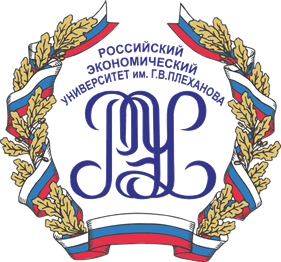 Информационное письмоНЕДЕЛЯ СТАТИСТИКИ РОССИЙСКОГО ЭКОНОМИЧЕСКОГО УНИВЕРСИТЕТА ИМЕНИ Г.В. ПЛЕХАНОВА13-17 мая 2019 г.Дата9.00-10.00Мероприятие в рамках Недели статистики13 маяРегистрацияОткрытая лекция Председателя Статкомитета СНГ Соколина В.Л. на тему «Международные статистические стандарты»14 маяРегистрацияНаучно-методический кафедральный семинар «Актуализация учебно-методического обеспечения основных профессиональных образовательных программ, реализуемых кафедрой статистики, в условиях подготовки к аккредитации»15 маяРегистрацияIII Всероссийская научно-практическая конференция «Статистические исследования социально-экономического развития России и перспективы устойчивого роста»16 маяРегистрацияСтуденческая конференция: «Прикладные статистические исследования развития мировой и региональной экономики»17 маяРегистрацияКруглый стол: «Статистическое образование в контексте развития компетенций цифровой экономики»Место проведенияРоссийский экономический университет им. Г.В Плеханова, г. Москва, Стремянный пер., 36Контактная информацияТелефон для справок: +7 (499) 237-93-49 Электронная почта:  Makhova.OA@rea.ruКонтактная информацияТелефон для справок: +7 (499) 237-93-49 Электронная почта: Oveshnikova.LV@rea.ruТребования к оформлениюПравила оформления материалов:Размер бумаги - А4, ориентация документа – книжная.  Выравнивание - по ширине.Поля: верхнее, левое, правое, нижнее - 2 см. УДКЧерез 1 интервал указать: инициалы и фамилии авторов, курсив, полужирным шрифтом; следующая строка - название организации, город, страна. Заголовок: заглавные буквы, полужирный шрифт Times New Roman, 12 pt.  Далее с отступом - Аннотация (до 100 слов) и ключевые слова (до 5 слов).Текст: Шрифт основного текста: Times New Roman, 12 pt. Выравнивание - по ширине. Отступ первой строки – 1,25 см. Объем текста – до 4 страниц через 1 интервал. Иллюстрации: встроенные сгруппированные графические объекты.Список использованных источников (не менее 5 источников).Контактная информацияТелефон для справок: +7 (499) 237-93-49 Электронная почта:  Makhova.OA@rea.ruКонтактная информацияТелефон для справок: +7 (499) 237-93-49 Электронная почта:  Makhova.OA@rea.ruТребования к оформлениюПравила оформления материалов:Размер бумаги - А4, ориентация документа – книжная.  Выравнивание - по ширине.Поля: верхнее, левое, правое, нижнее - 2 см. УДКЧерез 1 интервал указать: инициалы и фамилии авторов, курсив, полужирным шрифтом; следующая строка - название организации, город, страна. Заголовок: заглавные буквы, полужирный шрифт Times New Roman, 12 pt.  Далее с отступом - Аннотация (до 100 слов) и ключевые слова (до 5 слов).Текст: Шрифт основного текста: Times New Roman, 12 pt. Выравнивание - по ширине. Отступ первой строки – 1,25 см. Объем текста – до 4 страниц через 1 интервал. Иллюстрации: встроенные сгруппированные графические объекты.Список использованных источников (не менее 5 источников).